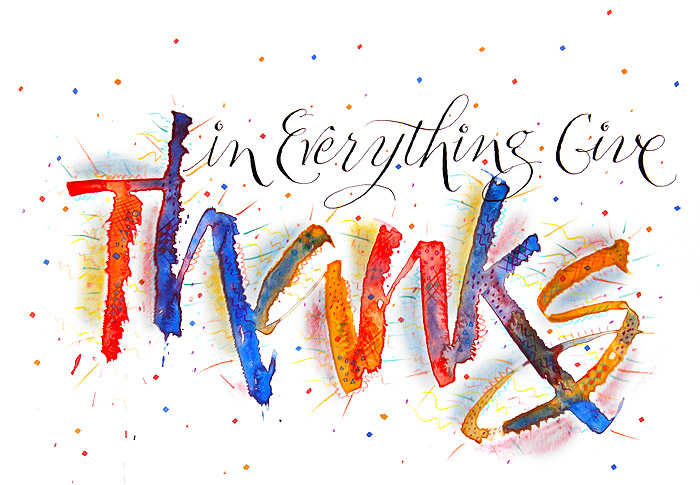 Key: If we don’t get into the habit of thanking God for what we Do have,
we will soon become ungrateful because of what we Don’t have.A.	Thanks-Living is my Recognition of Who God is and What He has doneWho is He? He is Lord! He Deserves All Thanks and PraiseWhat has He done? He has Blessed meB.	Thanks-Living is Not based upon the Amount of God’s ProvisionIt is tempting to Equate God and His Goodness with the Amount of His givingDo you have Much thankfulness for Much?How thankful are you for Little?Can you be thankful at All times? For All things?There are three attitudes that can Steal our GratitudePrideA Critical SpiritTaking things for GrantedThe Antidote to Bitterness? A Thankful heartLet your Thankful heart be the Filter that cleanses away the Debris of BitternessIf you can thank God for Nothing, then you can thank Him for AnythingC.	Thanks-Living is Key to a Growing Christian LifeRelationship between Thanksgiving and TrustRelationship between Thanksgiving and PowerTwo-fold Power of Giving ThanksReleases Faith in prayerBuilds Confidence in God’s ability to helpWhen you have Confidence in God’s ability, then you can begin to Rest in Him and Thank Him for the answerHonolulu Assembly of God  November 19, 2023